МКОУ Межовская СОШКрасноярский край, Саянский район, с. Межово, ул. Новая 35Координаты: 55.545551, 94.985891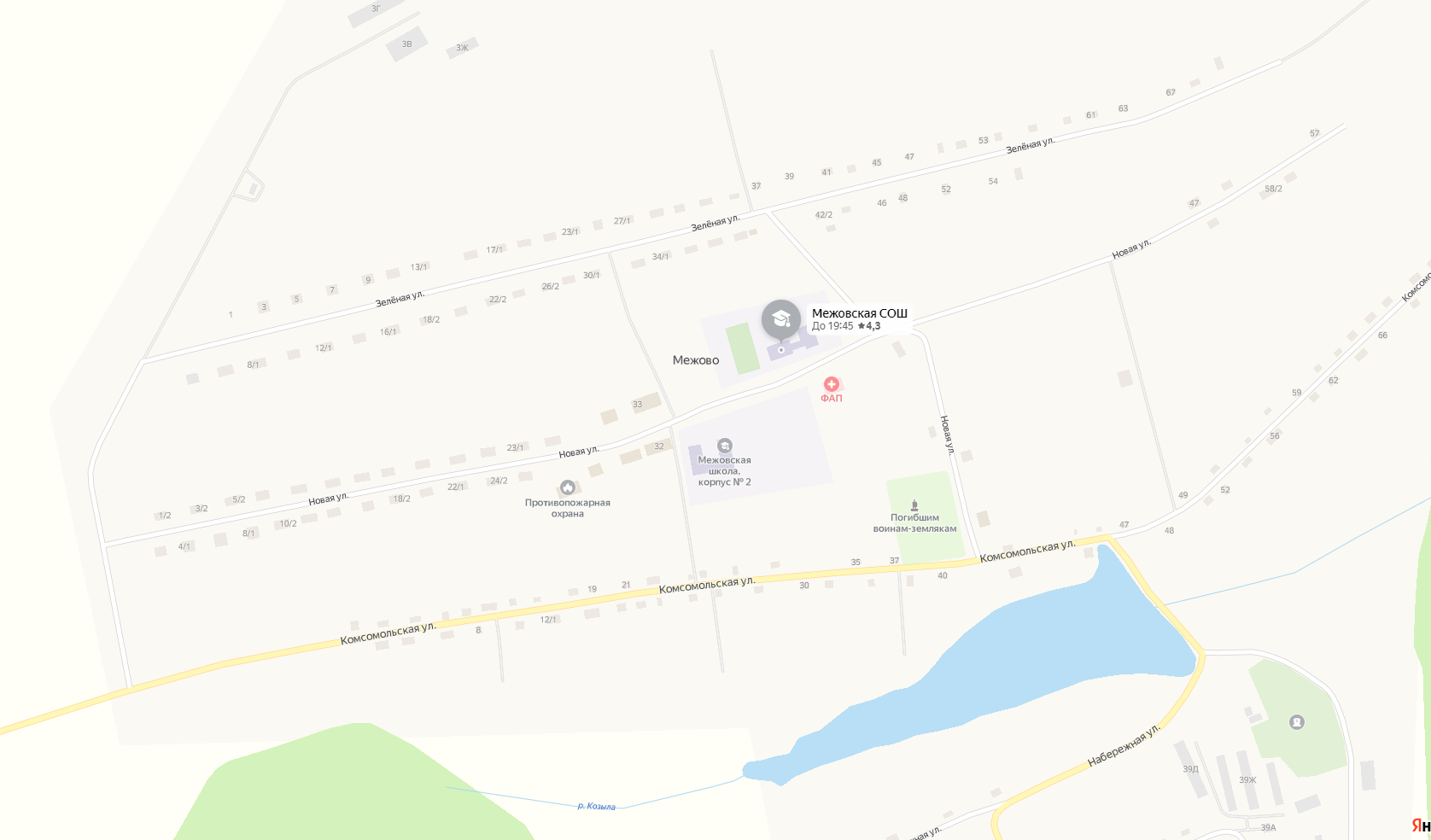 